Муниципальное автономное дошкольное образовательное учреждение Детский сад №4 «Василек» Туринского городского округа623900 Свердловская область, Туринский район, город Туринск, улица 8-го Марта №65 тел.(34349)2-13-84, e-mail:detsad4tur@mail.ru, сайт: http://vasilektur.ru/Мастер-класс для педагогов и родителей  детского садапо изготовлению световозвращающих элементов                                                                                       Разработчик: Ярмиева Е.Л.                                                                                                 воспитатель, 1 кв.кат.г.Туринск  2017г.Цели мастер- класса:1.Актуализировать для педагогов и родителей  понятие о необходимости светоотражателей на одежде детей дошкольного возраста.2. Познакомить педагогов с использованием светоотражающих элементов на детской одежде, как средство повышения безопасности дорожного движения в темное время суток и зимнее время.3. Формировать чувство ответственности за безопасность детей на дороге.Материалы: световозращающая лента, шаблоны, простой карандаш, горячий клей, ножницы, верхняя одежда.Ход мастер- класса.Здравствуйте, уважаемые участники! Наш мастер- класс посвящён безопасности детей на дорогах, а именно световозвращающим элементам на одежде детей и об их назначении.Световозвращающий элемент представляет собой технологически сложное соединение микроскопических линз, преломляющих световой луч в обратном направлении, отражающего алюминиевого слоя (зеркала) и прочной тканевой основы. Светоотражатель обеспечивает видимость объекта более чем за 150м. Поэтому наша с Вами задача - защитить жизнь детей на дороге, используя световозвращающие элементы.На сегодняшний день в продаже есть световозвращающие элементы разной формы и расцветки. Мы предлагаем Вам изготовить светоотражающий  элемент для одежды своими руками. Сделанный элемент будет украшать любую вещь.Для работы нам понадобится световозращающая лента, шаблоны, простой карандаш, горячий клей, ножницы, верхняя одежда.Итак, приступим к изготовлению элемента.1 этап. Приготовление необходимого материала.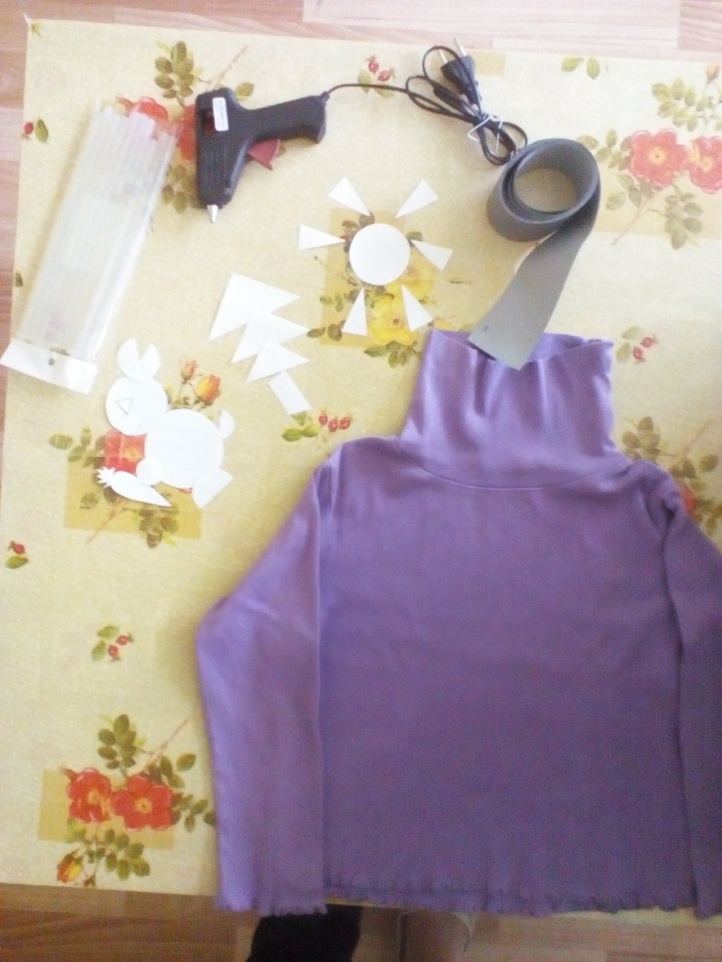 2 этап. Изготовление элементов рисунка на светоотражающей ленте.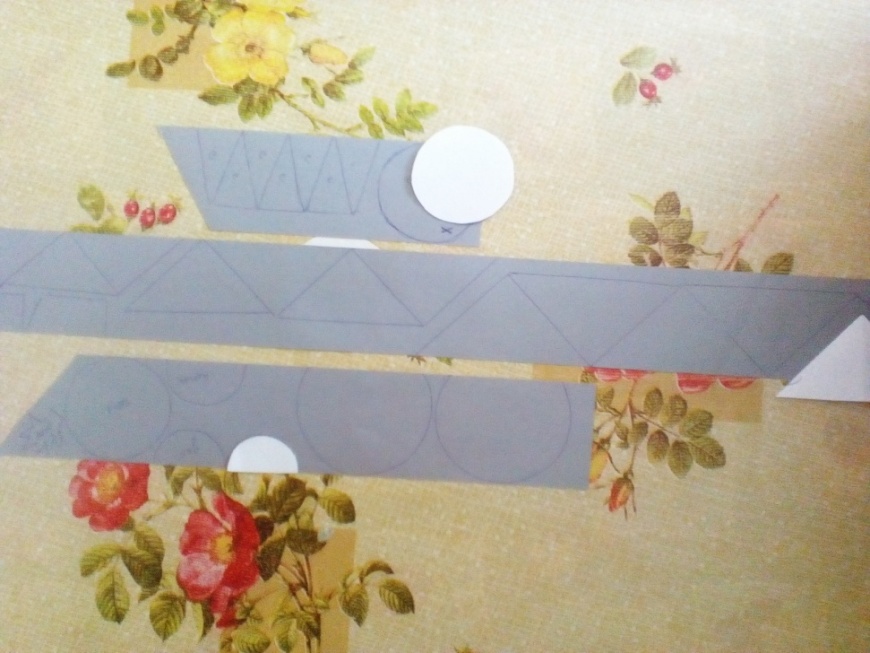 3 этап. Вырезание элементов аппликации из светоотражающей ленты.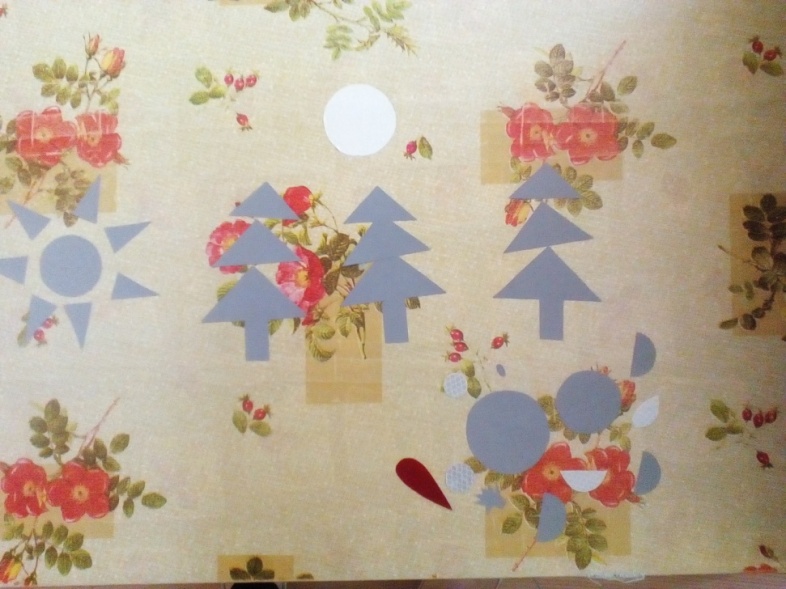 4 этап. Приклеивание готовой аппликации на поверхность одежды горячим клеем. 5 этап. Светоотражающий элемент на одежду ребенка готов! Полученный в результате вашей работы элемент порадует ребёнка и обеспечит безопасность его передвижения.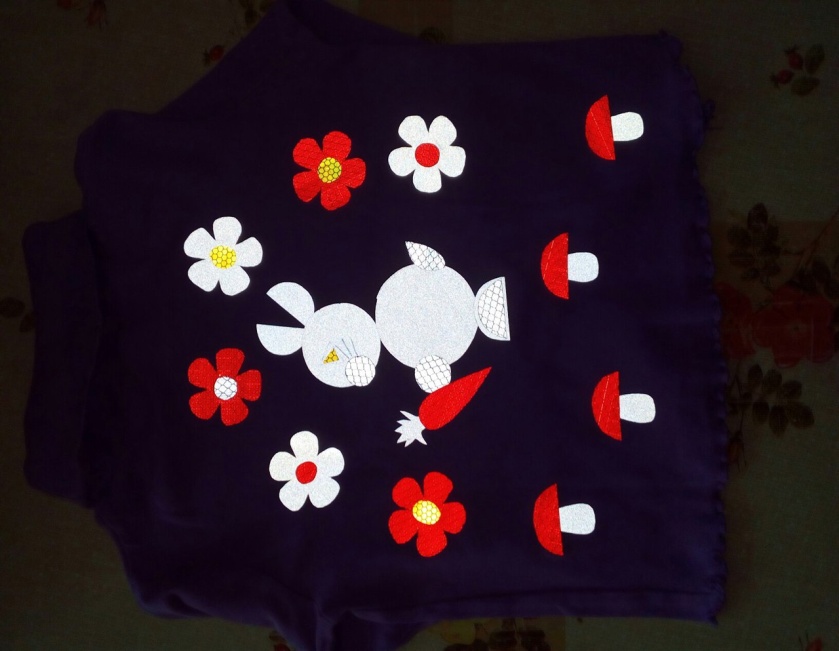 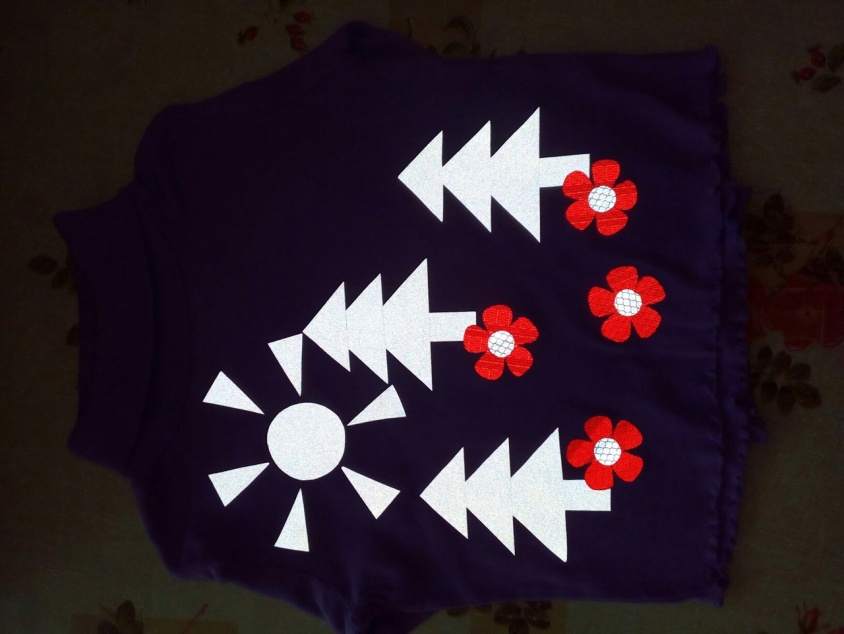 Уважаемые педагоги и родители! Позаботьтесь о безопасности наших детей сами, помогите водителям вовремя заметить их на дороге, прикрепите нашим детям световозвращающие элементы: они видны издалека в любую погоду.Спасибо за участие в мастер- классе! 	Так же вы можете увидеть другие варианты оформление одежды светоотражающими элементами.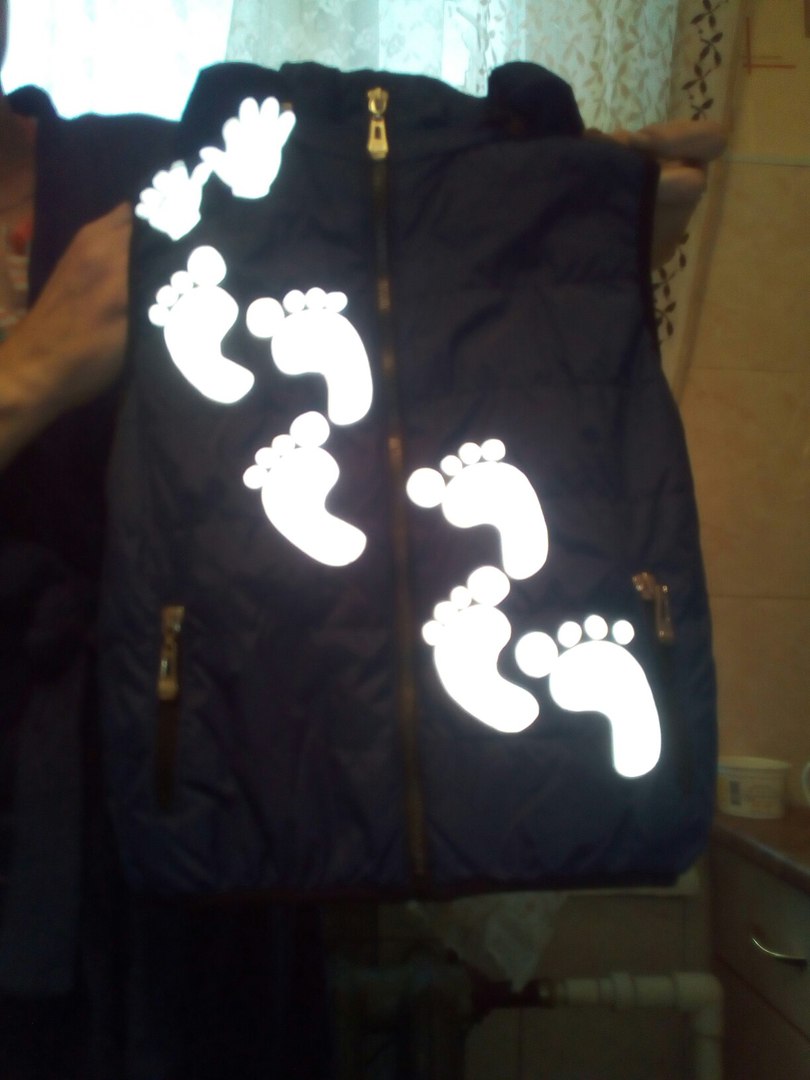 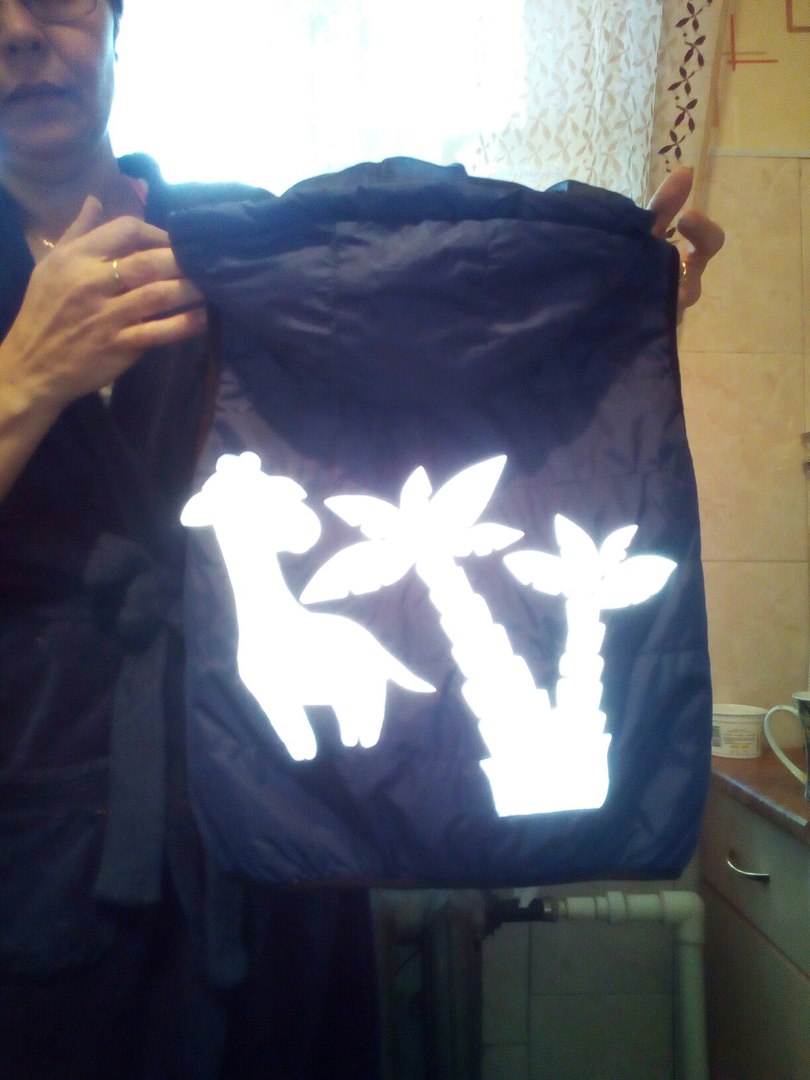 